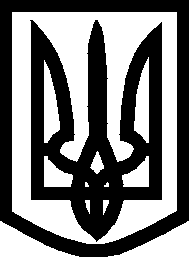 УкраїнаМелітопольська міська радаЗапорізької областіVIII скликання28 сесіяРІШЕННЯ27.10.2023									№ 3/2Про затвердження Положення про конфіденційну (службову) інформацію та організацію проведення опитування працівників структурних підрозділів Мелітопольської міської ради Запорізької області та її виконавчого комітету, комунальних підприємств, установ і організацій за допомогою електронних засобівКеруючись Законом України «Про місцеве самоврядування в Україні», відповідно до Закону України «Про інформацію», з урахуванням Конституції України,  Цивільного кодексу України, Кодексу законів про працю України, а також законів України «Про державну таємницю», «Про захист персональних даних», «Про запобігання корупції», норм Конвенції про захист прав людини і основоположних свобод від 17.07.1997 №475/97-ВР, пропозицій виконавчого комітету Мелітопольської міської ради Запорізької області, з метою протидії загрозам національної безпеки, попередження та недопущення корупційних ризиків і забезпечення профілактичної роботи, Мелітопольська міська рада Запорізької області, ВИРІШИЛА:Затвердити Положення про конфіденційну (службову) інформацію та організацію проведення опитування працівників структурних підрозділів Мелітопольської міської ради Запорізької області та її виконавчого комітету, комунальних підприємств, установ і організацій за допомогою електронних засобів.2. Контроль за виконання рішення покласти на постійну депутатську комісію з гуманітарних питань та боротьби з корупцією, законності, регламенту, депутатської діяльності та етики.Мелітопольський міський голова					         Іван ФЕДОРОВДодатокдо рішення 28 сесіїМелітопольської міської радиЗапорізької областівід 27.10.2023 року № 3/2ПОЛОЖЕННЯпро конфіденційну (службову) інформацію та організацію проведення опитування працівників структурних підрозділів Мелітопольської міської ради Запорізької області та її виконавчого комітету, комунальних підприємств, установ і організацій за допомогою електронних засобів1. ЗАГАЛЬНІ ПОЛОЖЕННЯ1.1. Положення про конфіденційну (службову) інформацію та організацію проведення опитування працівників структурних підрозділів Мелітопольської міської ради Запорізької області та її виконавчого комітету, комунальних підприємств, установ і організацій за допомогою електронних засобів (далі – Положення) визначає склад і обсяг відомостей, що являють собою конфіденційну (службову) інформацію, а також основні принципи, напрями та умови організації проведення опитування працівників структурних підрозділів Мелітопольської міської ради Запорізької області та її виконавчого комітету, комунальних підприємств, установ і організацій із застосуванням електронного засобу – поліграфа  (далі – опитування).1.2. У даному Положенні наведені нижче терміни вживаються у таких значеннях:Конфіденційна (службова) інформація – будь-які відомості, пов’язані з технологічною інформацією, управлінням і іншою діяльністю, структурних підрозділів, установ, організацій, закладів, комунальних підприємств що підпорядковані Мелітопольській міській раді Запорізької області та її виконавчому комітету, які не є державною таємницею та розголошення (передача, витікання) якої може завдати шкоди їхнім інтересам або спричинити інші несприятливі наслідки.Опитування з використанням електронного засобу - поліграфа - організована поліграфологом безпечна для життя і здоров'я людини процедура опитування з використанням комп'ютерного технічного засобу, призначеного для реєстрації психофізіологічних реакцій (поліграфа), під час якого аналізується динаміка зазначених реакцій суб'єкта дослідження у відповідь на психологічні подразники, представлені у формі варіантів відповідей, предметів, схем, фотографій тощо, що дає можливість виявити симуляцію і представити зареєстровані результати в аналоговій та/або цифровій формі.Поліграф - комп'ютерний технічний засіб, що має відповідну сертифікацію, призначений для реєстрації змін психофізіологічних реакцій людини у відповідь на пред’явлення за спеціальною методикою певних психологічних стимулів, подразників, який дає можливість виявляти і фіксувати психофізіологічні реакції суб'єкта дослідження на певні стимули (подразники) шляхом їх перетворення з аналогових сигналів у цифрові сигнали, які відображаються у вигляді кривих на поліграмах.Поліграфолог – працівник, який отримав відповідну підготовку, має документ, що засвідчує проходження відповідної підготовки, володіє навичками роботи з поліграфом і методиками проведення опитування.Суб’єкт опитування – працівник в діях якого вбачається порушення наданого зобов’язання про нерозголошення конфіденційної (службової) інформації, особа яка приймається або переводиться на керівну посаду в органах місцевого самоврядування, комунальних підприємствах, організаціях, установах, працівник виконавчих органів Мелітопольської міської ради Запорізької області, комунального підприємства, установи, організації, щодо виявлення у нього наявності у поведінці ризиків, що можуть нанести шкоду державній безпеці, або при проведенні щодо нього службових розслідувань з приводу наявності корупційного правопорушення, та який не має фізичних або медичних протипоказань для проведення опитування з використанням поліграфа, а також надав у встановленому порядку добровільну згоду на участь у його проведенні.Ініціатор опитування – Мелітопольський міський голова або заступник міського голови з питань діяльності виконавчих органів ради, керуючий справами виконавчого комітету, працівник структурного підрозділу Мелітопольської міської ради Запорізької області та її виконавчого комітету, комунального підприємства, установи, організації, який ініціює проведення опитування (в межах посадових обов’язків прийняття кадрових рішень, проведення службових розслідувань, виявлення порушень щодо порядку поводження з інформацією з обмеженим доступом, у т. ч. комерційною таємницею, корпоративними матеріалами та документами) звертається з відповідною службовою запискою на ім’я Мелітопольського міського голови або особи, що заміщує його в установленому порядку.Довідка за результатами опитування - документ, у якому викладено письмові ймовірні та орієнтувальні висновки поліграфолога за результатами опитування щодо питань про факти, події, явища, які складають мету і завдання проведення такого опитування.Матеріали опитування - службова записка щодо проведення опитування, надані ініціатором опитування документи, завдання на проведення опитування, згода суб’єкта опитування, лист-ознайомлення щодо порядку проведення опитування із застосуванням поліграфа, довідка про результати опитування, заява про відмову особи від участі в опитуванні, перелік тестів та запитань, поліграми, аудіо- та/або відеозаписи.Поняття «близькі особи» та «конфлікт інтересів» вживаються у значеннях, визначених у Законі України «Про запобігання корупції».1.3. Положення розроблено з метою протидії загрозам національної безпеки, попередження та виявлення корупційних та інших правопорушень з врахуванням норм Конституції України, Кодексу законів про працю України, Цивільного кодексу України, законів України «Про державну таємницю», «Про захист персональних даних», «Про запобігання корупції», Конвенції про захист прав людини і основоположних свобод від 17.07.1997 №475/97-ВР.1.4. Метою проведення опитування є отримання ймовірної та орієнтувальної інформації, яку іншим шляхом отримати неможливо, для її використання в діяльності щодо попередження та виявлення корупційних та інших протиправних дій з боку працівників, гарантування їх безпеки та захисту від незаконних посягань, пов’язаних із виконанням службових обов’язків, отримання додаткових відомостей, які можуть використовуватися у діяльності структурних підрозділів Мелітопольської міської ради Запорізької області та її виконавчого комітету, комунальних підприємств, установ і організацій.1.5. Основними завданнями проведення опитування з використанням поліграфа є:- забезпечення прозорості, об'єктивності, підготовки та прийняття кадрових рішень;- підвищення ефективності проведення службових розслідувань;- запобігання можливостей зловживання службовим становищем.1.6. До відомостей, що містять конфіденційну (службову) інформацію відноситься:- інформація, яка одержана структурними підрозділами Мелітопольської міської ради Запорізької області та її виконавчого комітету, комунальними підприємствами, установами і організаціями;- поштові посилання mlt.gov.ua;2. ЗАХИСТ, ДОСТУП ДО КОНФІДЕНЦІЙНОЇ (СЛУЖБОВОЇ) ІНФОРМАЦІЇ2.1. Для захисту конфіденційної (службової) інформації застосовуються правові, організаційні та технічні засоби.2.2. Розробка та застосування засобів збереження конфіденційної (службової) інформації покладається на заступників Мелітопольського міського голови з питань діяльності виконавчих органів ради, керуючого справами виконкому, керівників структурних підрозділів Мелітопольської міської ради Запорізької області та її виконавчого комітету, комунальних підприємств, установ і організацій.2.3. Конфіденційна (службова) інформація, може надавитися третім особам лише на підставах та відповідно до вимог чинним законодавством України.2.4. Працівникам, що мають доступ до конфіденційної (службової) інформації до забороняється:- виносити інформацію, що складає конфіденційну (службову) інформацію за межі робочого місця на паперових та інших носіях;- розголошувати (передавати) інформацію;- здійснювати дії, що спрямовані на витікання такої інформації.2.5. Працівники зобов’язані:- забезпечувати належні умови зберігання отриманих документів або інших матеріальних носіїв конфіденційної (службової) інформації;- не розголошувати конфіденційну (службову) інформацію;- повідомляти керівництво про відомі випадки розголошення конфіденційної (службової) інформації чи загрози розголошення такої інформації;- у разі звільнення передати керівництву всі наявні в своєму розпорядженні матеріальні носії інформації, що становлять конфіденційну (службову) інформацію, які знаходились у них у зв’язку із виконанням ними своїх посадових обов’язків;- повідомляти керівництво про втрату або нестачу документів, що містять конфіденційну (службову) інформацію, посвідчень, перепусток, ключів від приміщень, сейфів, печаток та штампів, а також про причини і умови можливої втрати таких відомостей, незаконне отримання, використання третіми особами конфіденційної (службової) інформації;- не створювати для третіх осіб будь-якими діями чи бездіяльністю можливості отримання конфіденційної (службової) інформації.- працювати тільки з тими відомостями і документами, що містять конфіденційну (службову) інформацію, до яких вони мають відношення під час виконання своїх посадових обов’язків, а також дотримуватися правил користування ними.2.6. Відділ кадрів або особа, що виконує зазначену роботу, з метою захисту конфіденційної (службової) інформації здійснює ознайомлення усіх працівників, які у зв’язку з їх виконанням посадових обов’язків мають доступ до конфіденційної (службової) інформації, шляхом взяття від нього зобов’язання про нерозголошення конфіденційної (службової) інформації (Додаток 7).3. ПІДСТАВИ ПРОВЕДЕННЯ ОПИТУВАННЯ З ВИКОРИСТАННЯМ ПОЛІГРАФА3.1 Проведення опитування з використанням поліграфа проводиться:- з метою забезпечення прозорості, об’єктивності підготовки та прийняття кадрових рішень;- з метою підвищення ефективності проведення службових розслідувань, у тому числі пов’язаних з наявністю корупційних правопорушень в структурних підрозділах Мелітопольської міської ради Запорізької області та її виконавчого комітету, комунальних підприємствах, установах і організаціях.3.2. Для проведення опитування з використанням поліграфа ініціатором готується службова записка на ім’я Мелітопольського міського голови / керівника підприємства, установи чи організації, про проведення такого опитування (далі – службова записка), у якій мають бути зазначені анкетні дані суб'єкта опитування, обставини, з приводу яких передбачається проведення опитування, мета його проведення, тематика питань, що підлягають аналізу та з'ясуванню (додаток 3,4,5), до якої додається згода працівника про добровільну участь в опитуванні.З метою забезпечення прозорості, об'єктивності підготовки та прийняття кадрових рішень службова записка надається для отримання інформації про наявність таких обставин, у тому числі в минулому (додаток 1,3):- приховування чи викривлення анкетних даних, окремих фактів біографії;- зловживання алкоголем, вживання наркотичних та (або) психотропних речовин без призначення лікаря;- вчинення суб'єктом опитування правопорушень, у тому числі корупційних;- причетність до вчинення правопорушень, пов'язаних з корупцією;- приховані мотиви призначення на посади в структурних підрозділах Мелітопольської міської ради Запорізької області та її виконавчого комітету, комунальних підприємствах, установах і організаціях.;- участь у діяльності заборонених законом або судом громадських організаціях, членство у політичних партіях;- наявність громадянства іншої держави;- співпраця з іноземними спеціальними службами та/або незаконними воєнізованими або збройними формуваннями;- приховування інформації про стан здоров'я, якщо законодавством визначені вимоги щодо придатності за станом здоров'я до певного виду професійної діяльності;- правдивість інформації, сумніви щодо якої виникли перед призначенням суб’єкта опитування на посаду.З метою підвищення ефективності проведення службових розслідувань в виконавчих органах міської ради, комунальних підприємствах, установах, організаціях, закладах на ім’я міського голови / керівника  комунального підприємства, установи,  організації ініціатором проведення опитування направлятися службова записка (додаток 3, 4) для отримання інформації щодо:- обставин, що становлять предмет службового розслідування;- виявлення можливої причетності суб’єкта опитування до підготовки або вчинення діянь, що становлять предмет службового розслідування;- осіб, причетних до обставин, які є предметом службового розслідування, у тому числі суб’єкта опитування;- підтвердження правдивості відомостей та/або пояснень, що надав суб’єкт опитування.3.3 Проведення опитування з використанням поліграфа здійснюється фахівцем, який має ступінь спеціаліста/магістра і здобув післядипломну освіту за програмами підготовки спеціалістів поліграфа відповідно до вимог законодавства України щодо порядку здобуття післядипломної освіти, або іншим залученим фахівцем по договору, який пройшов підготовку спеціалістів поліграфа, відповідно до вимог законодавства України.3.4. Опитування не передбачає отримання незаперечних результатів щодо реагування особи на психологічні стимули (подразники). Висновки за результатами такого опитування мають виключно ймовірний та орієнтувальний характер.3.5. Результати дослідження не тягнуть правових наслідків, не можуть бути підставою для прийняття будь-яких адміністративно-управлінських рішень стосовно суб’єкта опитування.4. ОСНОВНІ ПРИНЦИПИ ПРОВЕДЕННЯ ОПИТУВАННЯ З ВИКОРИСТАННЯМ ПОЛІГРАФА4.1. Процедура проведення опитування з використанням поліграфа передбачає дотримання загальнообов'язкових принципів добровільної згоди, правомірності, комплексності та всебічного забезпечення прав і свобод людини.4.2. Згідно з принципом добровільної згоди суб’єкта опитування починається лише за умови наявності письмової згоди про участь в опитуванні, за відсутності в нього протипоказань та після ознайомлення про порядок проведення опитування (додаток 1,2). Відмова особи від участі в опитуванні не тягне жодних правових наслідків стосовно особи та не свідчить про наявність або відсутність фактів прихованої інформації.4.3. Згідно з принципом правомірності дослідження проводиться тільки за наявності службової записки, в якій містяться питання, винесені на опитування.4.4. Відповідно до принципу комплексності можуть використовуватись всі наявні методичні можливості для забезпечення повної та всебічної обґрунтованості висновків стосовно результатів опитування.4.5. Принцип всебічного забезпечення прав і свобод людини передбачає невтручання у приватне і сімейне життя, відсутність посягань на свободу думки, совісті й релігії.4.6. Поліграфолог повинен запобігати можливим негативним наслідкам своєї професійної діяльності і не допускати будь-яких дій, що загрожують недоторканності особи, завдають шкоди діловій репутації або принижують честь і гідність людини.4.7. За внесення поліграфологом завідомо неправдивих відомостей до матеріалів опитування, розголошення ним персональних даних, він несе відповідальність, передбачену законом.4.8. Поліграфолог застосовує лише ті знання, якими він володіє відповідно до своєї кваліфікації та повноважень.4.9. У разі втручання у діяльність поліграфолога, тиску на нього з боку будь-яких сторонніх осіб з метою примусити його надати недостовірні висновки чи порушити методику проведення опитування останній повинен негайно припинити роботу та повідомити про зазначене відповідних посадових осіб.5. ЗАГАЛЬНІ УМОВИ ПРОВЕДЕННЯ ОПИТУВАННЯ З ВИКОРИСТАННЯМ ПОЛІГРАФА5.1. Обставини, з приводу яких передбачається проведення опитування, тематика питань, що підлягають аналізу та з'ясуванню, мають бути викладені у службовій записці ініціатора опитування повно та об'єктивно.5.2. Для проведення опитування використовується поліграф, який відповідає вимогам ДСТУ 8692:2016 «Поліграфи. Технічні умови». 5.3. Опитування не може тривати більше ніж дві години без перерви, а загалом більше ніж п'ять годин протягом одного робочого дня. Опитування не проводиться у нічний час.5.4.Опитування проводиться у приміщенні, яке має відповідати таким вимогам:- площа - від 12 кв. м;- стіни приміщення пофарбовані в нейтральні пастельні кольори, без деталей, які відвертають увагу;- наявність м’якого крісла з підлокітниками для суб’єкта дослідження;- захищеність від впливу зовнішніх факторів, які відвертають увагу та перешкоджають сприйняттю інформації (яскраве світло, шум, вібрація тощо).5.5. Опитування проводиться за умови відсутності загальних медичних протипоказань у суб’єкта опитування, адекватного розуміння ним зверненого мовлення, а також відповідності до  його фізичного та психічного стану вимогам, що пред'являються до такого виду опитувань.Опитування не проводиться стосовно особи, яка перебуває у стані вагітності. Опитування переноситься на інший строк, визначений ініціатором опитування або поліграфологом, з урахуванням тяжкості стану, який не допускає можливості проведення опитування та не дає змоги отримати адекватні, невикривлені фізіологічні реакції, які можуть бути підтверджені документально та/або зовнішніми ознаками, що суб'єктивно оцінюються поліграфологом чи відповідними цифровими показниками тонічної складової шкіряної реакції, які формуються поліграфом. Зокрема, якщо у суб’єкта опитування: - гострий період соматичних та психічних розладів;- гострий больовий синдром;- захворювання, що супроводжуються вираженою серцево-судинною, дихальною недостатністю;- інтоксикація організму;- виявлено ознаки вживання сильнодіючих препаратів або психотропних речовин, що впливають на функціонування центральної нервової, серцево-судинної чи дихальної системи.5.6. Поліграфологом не допускається проведення опитування із застосуванням поліграфа:- стосовно близької йому особи;- в умовах існування конфлікту інтересів.У цих випадках опитування  проводиться іншим поліграфологом.6. ПОРЯДОК ПРОВЕДЕННЯ ОПИТУВАННЯ6.1. Ініціатор опитування направляє службову записку на ім’я Мелітопольського  міського голови. Ініціатор опитування здійснює організаційне забезпечення проведення опитування в частині прибуття суб’єкта опитування у визначені час і місце, надання необхідних для проведення опитування матеріалів. 6.2. Поліграфолог проводить опитування з використанням поліграфа в 3 етапи: 6.2.1. Підготовчий етап:- взаємодія з ініціатором опитування;- аналіз інформації, необхідної для складання тестового опитувальника;- складання тестового опитувальника;- узгодження із суб’єктом опитування часу та місця проведення опитування;- підготовка приміщення для проведення опитування у випадку, коли воно здійснюється за межами кабінету поліграфолога.6.2.2. Проведення опитування:- проведення передтестової бесіди;- виявлення можливих медичних протипоказань до проходження опитування;- заповнення листа ознайомлення (додаток 2) про добровільну участь у опитуванні безпосередньо перед початком його проведення;- ознайомлення суб’єкта опитування з тематикою питань;- опитування суб’єкта із застосуванням поліграфа, міжтестові бесіди;- післятестова бесіда.5.2.3. Завершальний етап опитування:- аналіз поліграм, отриманих під час опитування;- складення довідки за результатами опитування (додаток 6).6.3. Перед початком опитування поліграфолог роз'яснює суб’єкту опитування його права, та інформацію про те, що поліграф не завдає шкоди життю, здоров'ю людини, а також з'ясовує в суб’єкта опитування його фізичний та психічний стан (за результатами спостереження або на основі скарг суб’єкта опитування). У разі встановлення, що особа перебуває хоча б в одному зі станів, які унеможливлюють проведення опитування, опитування не проводиться (п.5.5. цього Положення).Поліграфолог зобов'язаний ознайомити суб’єкта опитування з інформацією про те, з якого приводу з ним буде проводитися ця процедура, а також з умовами, правилами та порядком проведення опитування.Поліграфолог інформує суб’єкта опитування про мету проведення опитування, тематику питань, що підлягають аналізу та з'ясуванню, що підтверджується особистим підписом суб’єкта опитування у службовій записці на проведення опитування. Із суб’єктом опитування обговорюється тематика питань, які будуть йому поставлені.6.4. Поліграфолог ознайомлює суб’єкта опитування з його правами, умовами опитування з використанням поліграфа та питаннями, які поставлені на опитування (додаток 2).6.5. Суб’єкт опитування має право не давати пояснень щодо виникнення у нього тих чи інших реакцій, у будь-який момент відмовитися відповідати на поставлене питання, а також від подальшої участі в опитуванні на будь-якому етапі його проведення, що має бути оформлено у заяві про відмову від участі у опитуванні (додаток 5). 6.6. Під час опитування поліграфолог використовує аудіо- та відеозапис виключно для фіксації дотримання порядку, передбаченого цим Положенням, про що повідомляє суб’єкта опитування.6.7. Після завершення опитування поліграфолог інформує суб’єкта опитування про порядок ознайомлення з довідкою.6.8. У місячний строк   (або у  інший строк, в окремих випадках, у разі підтвердженої документально відсутності суб’єкта з поважних причин) з дня виготовлення довідки про результати опитування суб’єкт опитування за власним бажанням може ознайомитися особисто з матеріалами опитування. Ознайомившись з матеріалами та/або довідкою про результати опитування, суб'єкт опитування ставить свій підпис на цій довідці, вказуючи дату та прізвище.6.9. Поліграфолог ознайомлює під підпис з довідкою про результати опитування ініціатора опитування.6.10. У разі виявлення нових обставин, з метою перевірки результатів попереднього опитування, а також на вимогу особи, стосовно якої проводилось опитування, протягом одного року з дня проведення опитування можливе проведення повторного опитування, у тому числі за участю іншого поліграфолога, що здійснюється з дотриманням вимог, передбачених цим Положенням.7. ОФОРМЛЕННЯ, ЗБЕРІГАННЯ ТА ВИКОРИСТАННЯ РЕЗУЛЬТАТІВ ОПИТУВАННЯ7.1.За результатами опитування поліграфолог готує довідку, у якій мають міститися такі відомості (додаток 6):- загальні відомості про поліграфолога;- інформація про проведення під час опитування аудіо- та відеозапису;- місце і час проведення опитування;- прізвище, ім'я, по батькові, дата народження, місце роботи, посада суб’єкта опитування;- поліграф, що використовувався, та кількість каналів реєстрації фізіологічних показників, серійний номер поліграфа;- підстави для проведення опитування та його мета;- отримані значимі реакції високого рівня достовірності щодо пред'явлених тестів;- особливості поведінки суб'єкта опитування;- аналіз реакцій, зафіксованих під час проведення опитування;- опис отриманої орієнтувальної інформації, а також результати з'ясування питань, зазначених у службовій записці.У довідці про результати опитування, складеній поліграфологом, зазначається, що опитування не передбачає отримання незаперечних результатів реагування суб’єкта опитування на психологічні стимули (подразники), а висновки за результатами такого опитування мають виключно орієнтувальний характер і розглядаються у сукупності з іншою перевіреною інформацією та матеріалами.7.2. Довідка про результати опитування складається у двох примірниках. Перший примірник довідки надається міському голові /керівнику комунального підприємства, установи, організації, закладу, з відміткою «Особисто» упродовж п'яти робочих днів з дня проведення опитування. Другий примірник зберігається у особовій справі працівника, яка знаходиться у відділі кадрів.7.3. Відділ кадрів веде облік заяв на проведення опитувань та їх результатів у електронному вигляді у журналі реєстрації довідок щодо проходження опитування. Документи, що були створені за результатами проведення опитування, зберігаються у відділі кадрів. Використання та зберігання одержаної за опитування інформації здійснюються відповідно до вимог чинного законодавства. Додаток 1до ПоложенняЗГОДАпрацівника на участь в опитуванні з використанням  поліграфаДатаДодаток 2до ПоложенняЛист - ознайомленняпро порядок проведення опитування з використанням  поліграфаЯ, ___________________________________________________________, (прізвище, ім’я, по батькові)ознайомлений (ознайомлена) з такими умовами проведення опитування з використанням поліграфа: опитування:1. Відмова від проведення опитування з використанням  поліграфа не може трактуватися як приховування мною інформації чи призводити до обмеження моїх прав, свобод та законних інтересів.2. Перед початком опитування я буду ознайомлений із тематикою питань, що будуть мені поставлені.3. Я маю право на будь-якому етапі опитування відмовитися від подальшого його проведення.4. За результатами опитування складається довідка, яка буде передана ініціатору опитування.5. Інформація, отримана за результатами опитування, не може бути використана як доказ, не тягне правових наслідків, не може бути підставою для прийняття будь-яких кадрових рішень стосовно мене, а потребує додаткової перевірки і пошуку доказів в установленому законодавством порядку.6. Проінформований(на), що опитування не зашкодить моєму життю, здоров’ю та навколишньому середовищу.__________________________(підпис суб’єкта опитування)Інформую, що не перебуваю в жодному з наведених нижче станів: - гострий період соматичних захворювань;- гострий больовий синдром;- інтоксикація організму;- захворювання, що супроводжуються явно вираженою серцево-судинною чи дихальною недостатністю;- інший стан, який не допускає можливості проведення опитування;- стан вагітності._____________________(підпис суб’єкта опитування)Я надаю згоду на проходження мною опитування та готовий (готова) під час проведення опитування дотримуватися правил користування датчиками поліграфа, оскільки зацікавлений (зацікавлена) у додержанні методики опитування для забезпечення правдивості його результатів та зобов’язуюсь не протидіяти цьому опитуванню.Мені роз’яснено, що будь-яка протидія з мого боку (завдання собі болю, надмірне вживання кави/чаю/енергетиків, прийом медичних чи інших препаратів, медитація, психологічні прийоми та інше) матиме наслідком зупинення проведення опитування та інформування ініціатора опитування про спроби протидії._____________________(підпис суб’єкта опитування)Даю згоду на обробку своїх персональних даних._____________________(підпис суб’єкта опитування)Згоду на проходження опитування з використанням поліграфа надаю добровільно, без примусу, тиску чи інших незаконних засобів впливу на мене з боку сторонніх чи заінтересованих осіб.______________________(підпис суб’єкта опитування)Про використання під час дослідження аудіо- та відеозапису повідомлений(а). Надаю свою згоду на ознайомлення з результатами фото-аудіо-відеофіксації ініціатора опитування._______________________(підпис суб’єкта опитування)Засвідчую, що претензій до поліграфолога та умов проведення  опитування не маю (вказана графа заповнюється після проведення опитування).(підпис суб’єкта опитування)Поліграфолог«___» ___________ 20__ р.Додаток 3до ПоложенняСлужбова запискапро проведення опитування з використанням поліграфа в межах прийняття кадрових рішеньДодаток 4до ПоложенняСлужбова запискапро проведення опитування з використанням  поліграфа в межах службового розслідуванняДодаток 5до ПоложенняЗаявапро відмову особи від участі в опитуванні із використанням поліграфа в ході проведення опитуванняДодаток 6до ПоложенняДОВІДКАпро результати опитування із застосуванням поліграфаДодаток 7до ПоложенняЗобов’язання про нерозголошення конфіденційної (службової) інформації	Я, _____________________________________, що перебуваю на посаді ______________________________________, в період роботи своєї роботи беру на себе наступні зобов’язання:	- не розголошувати відомості, що становлять конфіденційну (службову) інформацію, які будуть мені довірені або стануть відомими у зв’язку з виконанням мною посадових обов’язків;	- не передавати третім особам і не розкривати публічно відомості, що становлять конфіденційну (службову) інформацію;	- виконувати всі вимоги розпоряджень, інструкцій, положень щодо захисту конфіденційної (службової) інформації, з якими мене ознайомлять;	- у разі спроби сторонніх осіб отримати від мене відомості конфіденційного (службового) характеру негайно повідомляти про це безпосередньо свого керівника;	- зберігати у таємниці відомості які мені будуть відомі у зв’язку з виконанням посадових обов’язків;	- не копіювати, не робити виписки з документів (у тому числі й електронних), в яких є відомості, що становлять конфіденційну (службову) інформацію;	- у разі звільнення з роботи не використовувати і не розголошувати відому мені інформацію, що містить конфіденційну (службову) інформацію, в інших місцях роботи чи в особистих інтересах протягом трьох років та передати _____________ всі носії конфіденційної (службової) інформації, які знаходились у моєму розпорядженні у зв’язку з виконанням мною службових обов’язків;	- у разі втрати або нестачі носіїв інформації, печаток, ключів, перепусток, інших документів негайно повідомляти свого безпосереднього керівника.	Мене попереджено, що у разі порушення або невиконання цього зобов’язання до мене будуть застосовані відповідні заходи згідно до вимог чинного законодавства України.	Я ознайомлений (а) з Положенням про конфіденційну (службову) інформацію та організацію проведення опитування працівників структурних підрозділів Мелітопольської міської ради Запорізької області та її виконавчого комітету, комунальних підприємств, установ і організацій за допомогою електронних засобів, що затверджено рішенням__________________________, а також мені надано роз’яснення з усіх незрозумілих мені питань.“___”_______________20__ р.	_______________		_________________Я, _______________________________________________________ р. н., даю добровільну згоду на участь у проведенні стосовно мене опитування із використанням поліграфа.Контактний тел. _______________________________________, електронна пошта (засоби зв'язку) _________________________________________________________Я, _______________________________________________________ р. н., даю добровільну згоду на участь у проведенні стосовно мене опитування із використанням поліграфа.Контактний тел. _______________________________________, електронна пошта (засоби зв'язку) _______________________________________________________________________________
(підпис суб'єкта дослідження)_____________________________________ (ініціали та прізвище)____________________________ (підпис)Прошу провести опитування із використанням поліграфа з ___________________________________________________________________ (прізвище, ім'я, по батькові, дата народження)у зв'язку з ______________________________________________________________________________________________________________________________________(привід та підстава проведення дослідження)Прошу проаналізувати такі напрями (обрати необхідне):приховування чи викривлення анкетних даних, окремих фактів біографії;зловживання алкоголем, вживання наркотичних та (або) психотропних речовин без призначення лікаря;вчинення суб'єктом дослідження правопорушень, у тому числі корупційних;причетність до вчинення правопорушень, пов'язаних з корупцією;приховані мотиви призначення на посади;участь у діяльності незаконних громадських організацій, членство у політичних партіях;наявність громадянства іншої держави;співпраця з іноземними спеціальними службами та/або незаконними воєнізованими або збройними формуваннями;приховування інформації про стан здоров'я, якщо визначені вимоги щодо придатності за станом здоров'я до певного виду професійної діяльності;правдивість інформації, сумніви щодо якої виникли перед призначенням на посаду.Додаток: ___ арк. (зазначити перелік документів, які додаються)Прошу провести опитування із використанням поліграфа з ___________________________________________________________________ (прізвище, ім'я, по батькові, дата народження)у зв'язку з ______________________________________________________________________________________________________________________________________(привід та підстава проведення дослідження)Прошу проаналізувати такі напрями (обрати необхідне):приховування чи викривлення анкетних даних, окремих фактів біографії;зловживання алкоголем, вживання наркотичних та (або) психотропних речовин без призначення лікаря;вчинення суб'єктом дослідження правопорушень, у тому числі корупційних;причетність до вчинення правопорушень, пов'язаних з корупцією;приховані мотиви призначення на посади;участь у діяльності незаконних громадських організацій, членство у політичних партіях;наявність громадянства іншої держави;співпраця з іноземними спеціальними службами та/або незаконними воєнізованими або збройними формуваннями;приховування інформації про стан здоров'я, якщо визначені вимоги щодо придатності за станом здоров'я до певного виду професійної діяльності;правдивість інформації, сумніви щодо якої виникли перед призначенням на посаду.Додаток: ___ арк. (зазначити перелік документів, які додаються)Прошу провести опитування із використанням поліграфа з ___________________________________________________________________ (прізвище, ім'я, по батькові, дата народження)у зв'язку з ______________________________________________________________________________________________________________________________________(привід та підстава проведення дослідження)Прошу проаналізувати такі напрями (обрати необхідне):приховування чи викривлення анкетних даних, окремих фактів біографії;зловживання алкоголем, вживання наркотичних та (або) психотропних речовин без призначення лікаря;вчинення суб'єктом дослідження правопорушень, у тому числі корупційних;причетність до вчинення правопорушень, пов'язаних з корупцією;приховані мотиви призначення на посади;участь у діяльності незаконних громадських організацій, членство у політичних партіях;наявність громадянства іншої держави;співпраця з іноземними спеціальними службами та/або незаконними воєнізованими або збройними формуваннями;приховування інформації про стан здоров'я, якщо визначені вимоги щодо придатності за станом здоров'я до певного виду професійної діяльності;правдивість інформації, сумніви щодо якої виникли перед призначенням на посаду.Додаток: ___ арк. (зазначити перелік документів, які додаються)____________________(посада ініціатора опитування)____________(підпис)______________________(ініціали, прізвище)«___» ___________ 20__ року«___» ___________ 20__ року«___» ___________ 20__ рокуПрошу провести опитування  із використанням поліграфа з _____________________(прізвище, ім'я, по батькові, дата народження, посада за наявності)у зв'язку із службовим розслідуванням  _________________________                                                                                                                                     (обставини)Прошу проаналізувати такі напрями (обрати необхідне):- виявлення можливої причетності суб'єкта дослідження до підготовки або вчинення діянь, що становлять предмет службового розслідування;- про осіб, причетних до обставин, які є предметом службового розслідування, у тому числі суб'єкта дослідження;- підтвердження правдивості відомостей та/або пояснень, що надав суб'єкт дослідження;-інші обставини, що Становлять предмет службового розслідування, _____________________________________________________________________Довідку про результати опитування з використанням поліграфа та надані матеріали прошу направити до_______________________________________Додаток: ___ арк. (зазначити перелік документів, які додаються)Прошу провести опитування  із використанням поліграфа з _____________________(прізвище, ім'я, по батькові, дата народження, посада за наявності)у зв'язку із службовим розслідуванням  _________________________                                                                                                                                     (обставини)Прошу проаналізувати такі напрями (обрати необхідне):- виявлення можливої причетності суб'єкта дослідження до підготовки або вчинення діянь, що становлять предмет службового розслідування;- про осіб, причетних до обставин, які є предметом службового розслідування, у тому числі суб'єкта дослідження;- підтвердження правдивості відомостей та/або пояснень, що надав суб'єкт дослідження;-інші обставини, що Становлять предмет службового розслідування, _____________________________________________________________________Довідку про результати опитування з використанням поліграфа та надані матеріали прошу направити до_______________________________________Додаток: ___ арк. (зазначити перелік документів, які додаються)Прошу провести опитування  із використанням поліграфа з _____________________(прізвище, ім'я, по батькові, дата народження, посада за наявності)у зв'язку із службовим розслідуванням  _________________________                                                                                                                                     (обставини)Прошу проаналізувати такі напрями (обрати необхідне):- виявлення можливої причетності суб'єкта дослідження до підготовки або вчинення діянь, що становлять предмет службового розслідування;- про осіб, причетних до обставин, які є предметом службового розслідування, у тому числі суб'єкта дослідження;- підтвердження правдивості відомостей та/або пояснень, що надав суб'єкт дослідження;-інші обставини, що Становлять предмет службового розслідування, _____________________________________________________________________Довідку про результати опитування з використанням поліграфа та надані матеріали прошу направити до_______________________________________Додаток: ___ арк. (зазначити перелік документів, які додаються)________________________(посада ініціатора опитування)____________(підпис)________________________ (ініціали, прізвище)"___" ___________ 20__ рокуЯ, ________________________________________________________________,відмовляюся від подальшої участі у проходженні опитування  з використанням поліграфа у зв’язку з _________________________________________________________________________ ___________________________________________________________________(вказати причини)Я, ________________________________________________________________,відмовляюся від подальшої участі у проходженні опитування  з використанням поліграфа у зв’язку з _________________________________________________________________________ ___________________________________________________________________(вказати причини)_____________________________________(ініціали, прізвище)_______________(підпис суб’єкта опитування)«___» ___________ 20__ р.«___» ___________ 20__ р.Відповідно до службової записки, наданої  ____________________________________________________________________________ Проведено опитування із застосуванням поліграфа ______________________________________________________________________(дата проведення)(посада, прізвище, ім’я, по батькові особи, дата народження)Який(а) _________________ надав(ла) добровільну згоду на проведення щодо нього (неї)                                                                                                                                                                                                (дата)опитування із використанням поліграфа.Опитування здійснював поліграфолог ____________________________________________________________________________(посада, прізвище, ім’я, по батькові, назва та номер документа щодо проходження відповідної підготовки)Марка поліграфа, кількість каналів реєстрації психофізіологічних показників, відповідність ДСТУ__________________________________________________________.Під час опитування проводився аудіо- та відеозапис _________________________.Місце проведення опитування (адреса, кабінет) ____________________________.Час проведення: початок, закінчення _____________________________________.Мета проведення опитування ____________________________________________.Питання, що перевірялися _______________________________________.Обставини, у зв'язку з якими виникла необхідність у проведенні опитування ____________________Дослідницька частина (зазначення вивчених провідним поліграфологом матеріалів, стисле викладення наданих особою пояснень).Зміст та подробиці передтестової бесіди (відповіді особи на поставленні запитання, особливості реакцій та поведінки).Опис отриманих результатів (за напрямами тематики дослідження).Висновки ____________________________________________________________ Інформація, зазначена в довідці, надається для обробки та обліку в подальшій роботі. Опитування не передбачає отримання незаперечних результатів щодо реагування особи на психологічні стимули (подразники). Висновки за результатами такого опитування мають ймовірний та орієнтувальний характер.Відповідно до службової записки, наданої  ____________________________________________________________________________ Проведено опитування із застосуванням поліграфа ______________________________________________________________________(дата проведення)(посада, прізвище, ім’я, по батькові особи, дата народження)Який(а) _________________ надав(ла) добровільну згоду на проведення щодо нього (неї)                                                                                                                                                                                                (дата)опитування із використанням поліграфа.Опитування здійснював поліграфолог ____________________________________________________________________________(посада, прізвище, ім’я, по батькові, назва та номер документа щодо проходження відповідної підготовки)Марка поліграфа, кількість каналів реєстрації психофізіологічних показників, відповідність ДСТУ__________________________________________________________.Під час опитування проводився аудіо- та відеозапис _________________________.Місце проведення опитування (адреса, кабінет) ____________________________.Час проведення: початок, закінчення _____________________________________.Мета проведення опитування ____________________________________________.Питання, що перевірялися _______________________________________.Обставини, у зв'язку з якими виникла необхідність у проведенні опитування ____________________Дослідницька частина (зазначення вивчених провідним поліграфологом матеріалів, стисле викладення наданих особою пояснень).Зміст та подробиці передтестової бесіди (відповіді особи на поставленні запитання, особливості реакцій та поведінки).Опис отриманих результатів (за напрямами тематики дослідження).Висновки ____________________________________________________________ Інформація, зазначена в довідці, надається для обробки та обліку в подальшій роботі. Опитування не передбачає отримання незаперечних результатів щодо реагування особи на психологічні стимули (подразники). Висновки за результатами такого опитування мають ймовірний та орієнтувальний характер.Відповідно до службової записки, наданої  ____________________________________________________________________________ Проведено опитування із застосуванням поліграфа ______________________________________________________________________(дата проведення)(посада, прізвище, ім’я, по батькові особи, дата народження)Який(а) _________________ надав(ла) добровільну згоду на проведення щодо нього (неї)                                                                                                                                                                                                (дата)опитування із використанням поліграфа.Опитування здійснював поліграфолог ____________________________________________________________________________(посада, прізвище, ім’я, по батькові, назва та номер документа щодо проходження відповідної підготовки)Марка поліграфа, кількість каналів реєстрації психофізіологічних показників, відповідність ДСТУ__________________________________________________________.Під час опитування проводився аудіо- та відеозапис _________________________.Місце проведення опитування (адреса, кабінет) ____________________________.Час проведення: початок, закінчення _____________________________________.Мета проведення опитування ____________________________________________.Питання, що перевірялися _______________________________________.Обставини, у зв'язку з якими виникла необхідність у проведенні опитування ____________________Дослідницька частина (зазначення вивчених провідним поліграфологом матеріалів, стисле викладення наданих особою пояснень).Зміст та подробиці передтестової бесіди (відповіді особи на поставленні запитання, особливості реакцій та поведінки).Опис отриманих результатів (за напрямами тематики дослідження).Висновки ____________________________________________________________ Інформація, зазначена в довідці, надається для обробки та обліку в подальшій роботі. Опитування не передбачає отримання незаперечних результатів щодо реагування особи на психологічні стимули (подразники). Висновки за результатами такого опитування мають ймовірний та орієнтувальний характер._____________________ (посада провідного поліграфолога)______________ (підпис)______________ (ініціали, прізвище)«___» ___________ 20__ р.«___» ___________ 20__ р.«___» ___________ 20__ р.